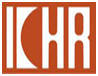 INDIAN COUNCIL OF HISTORICAL RESEARCH, New Delhi JUNIOR RESEARCH FELLOWSHIP(Defaulters)The following scholars have been identified as defaulters of the fellowship (JRF). The Council has taken serious objections on failure to submit their final reports and copy of Doctoral Thesis to the office. The Council sent several reminders for settlement of their dues. The scholars are advised to send their thesis and settle their dues immediatly.    Monica Sharma, Jawaharlal Nehru University, File No: 4-455/1999, Proposal Entitled “A Traditional Industry in transition 1860-1960: The Leather Industry and Leather workers from Craft to Factory production”Gopal C. Pradhan, LB-19, Brit Colony, Baragarh, Bhubaneshwar, Orrisa-751018, File No: 4-465/1999, Proposal Entitled “Palaeography of the Ganga Inscription of Orissa (498AD - 1435AD)”Aditi Saha, Flat A-27, Deshbandhu Road, Central Park, Jadavpur, Calcutta - 700032, File No: 4-521 /1999, Proposal Entitled “Archaeo-Historical and Cultural Study of Bankura Distt. (W.B.) from Pre-Historic period to 12th Century AD”Santosh Kumar Ratnam, University of Hyderabad, File No: 4- 532/1999, Proposal Entitled “Traditions and Community in the Gollas (Sheep/Goat Pastoralists) of the Telangana Region of Andhra Pradesh: A Socio-Cultural Prospective”Anuja Jagdish Geetali, 6/Shreeban Apts. 1141, Shivaji Nagar, F.C. Road, Pune - 411016, File No: 4-582/2000, Proposal Entitled “Folk and Classical Interaction in the early Art of Maharashtra and Central India”Rashmi Srivastava, Gorakhpur University (UP), File No: 4-593/2000, Proposal Entitled “Iconographic Study of Buddhist Godess Tara.”Irshad Ahmad, Aligarh Muslim University, Aligarh, File No: 4-610/2000, Proposal Entitled “Rise of the Left wing in Indian Politics (1936-1947)”Shambhu Nath Tiwari, Gorakhpur University (UP), File No: 4-613/2000, Proposal Entitled “Archaeology of Maharajganj Distt. in UP”Sunil Kumar Singh, Jawaharlal Nehru University, File No: 4-653/2000, Proposal Entitled “Financing the State: The 18th Century Maratha Dominion and the Banking Community”Srirupa Niyogi, Dept. of AIHC&A, Visva Bharati Sahntinikatan, File No: 04-07-2001, Proposal Entitled “Terracotas of Lower Bengal (3rd Century BC - 3rd Century AD)”Shashi Prabha Singh, Maharaja Balwant Singh Degree College, Gangapur, Varanasi, File No: 4- 18 /2001, Proposal Entitled “गुप्तकालीन कला में प्रतिबिम्बित ब्राह्मण धर्म”Farha Deeba, Jamia Millia Islamia, File No: 4- 35 /2001, Proposal Entitled “मुग़ल चित्रकला 16th से 19th शताब्दी तक”M. Rajendra Reddy, University of Hyderabad, File No: 4- 37 /2001, Proposal Entitled “Medical and Public Health Services in Erstwhile Hyderabad State with Special reference to Telangana Region (1846-1948)”P. Srinivas Reddy, Osmania University, File No: 4-  40/2001, Proposal Entitled “Dr. Marri Channa Reddy: A evaluation of his Political career and personality (1919-1996)”Mohd. Saleem, Aligarh Muslim University, Aligarh, File No: 4-59 /2001, Proposal Entitled “Society & Culture in Northern India during 18th Century”Binay Kumar, Deptt. Of Budhist Studies, University of Delhi, File No: 4-86 /2001, Proposal Entitled “नव बौद्ध धर्मं के उत्थान में अम्बेडकर का योगदान”Saloni Chaturvedi, M.J.P. Rohilkhand University, Bareilly, File No: 4-95 /2001, Proposal Entitled “Ancient Indian Travellers and Travels - A Study”G. Muthyala Reddy, Osmania University, Hyderabad, File No: 4-99 /2001, Proposal Entitled “Integration of Indian States - A case study of Nizam's Dominions”S. Khekhali, Nagaland University, File No: 4-101/2001, Proposal Entitled “Land systems in Nagaland”Bhabananda Kangpal, Manipur University, File No: 4-102 /2001, Proposal Entitled “Movement for Greater China from 1949”Manju Kumari, Faculty of Arts, University of Delhi, File No: 4- 112 /2001, Proposal Entitled “The Development of Persian Literature in Rajasthan during the Mughal period (1526 AD to 1857 AD): A critical study with special reference to Non-Muslims”Karabi Bharati, Gauhati University, File No: 4-119 /2001, Proposal Entitled “Work culture in Assam from Ancient times to 1820”Satya Prakash Mishra, M.J.P. Rohilkhand University, Bareilly, File No: 4-148 /2001, Proposal Entitled “Concept of Asceticism in Ancient India”Kallini P. Khanwalla, M.S. University of Baroda, Vadodara, File No: 4-150 /2001, Proposal Entitled “A comparative study of Early Historic Period in North versus West India”G. Sumangala, Osmania University, Hyderabad, File No: 4- 159/2001, Proposal Entitled “Dance as depicted in Kakatiyan Sculpture”Ms Jaspinder Kaur, Jamia Millia Islamia, File No: 4-160/2001, Proposal Entitled “Travellers, Travelling & Transportation in the 18th Century North India”Manohar Singh, M.J.P. Rohilkhand University, Bareilly, File No: 4-166 /2001, Proposal Entitled “Uttarapatha - A Demographic Study (Upto the decline of the Gupta Dynasty)”Sarika Joshi, C-57, Nehru Nagar, Kotra, Bhopal (MP), File No: 4-177/2001, Proposal Entitled “प्राचीन भारत में दण्ड व्यवस्था (600 ई पु से 100 ई तक) ”Kanwar Sonali J. Wadhwa, Jawaharlal Nehru University, File No: 4- 183/2001, Proposal Entitled “Experiences and Identities as reflected in the Literature of U.P. & Punjab from the late 19th to mid 20th Century”Kumari Jayshree, 464/201, Shalimar Garden, Ext-II, Sahibabad (GZB), File No: 4-184 /2001, Proposal Entitled “Status of women in Early Medieval Kashmir”Ashok Deep Pingolia, University of Rajasthan, Jaipur, File No: 4-198 /2002, Proposal Entitled “लक्ष्मीधर कि कृति क्र्त्यकल्प - एक सांस्कृतिक अध्ययन”Navaneeta Baruah, Gauhati University, File No: 4-206 / 2002, Proposal Entitled “Press in Assam in the 2nd half of the 19th Century : Growth, Development and Socio-Economic Impact”S. Kamla Devi, Bharathidasan University, File No: 4-233/2002, Proposal Entitled “History of cyclone in the Coromandel Coast with reference to Tamil Nadu”Abha Pal, University of Allahabad, File No: 4-235 / 2002, Proposal Entitled “Origin and Process of Cultural Development in the middle ganga”Shonaleeka Kaul, Jawaharlal Nehru University, File No: 4-239/ 2002, Proposal Entitled “The City in Classical Sanskrit Text of the 1st Millennium AD”Neelam Srivastava, DDU Garakhpur University, File No: 4-242 / 2002, Proposal Entitled “देवगढ़ के जैन मन्दिर - एक अध्ययन”Mohd. Shah A., University of Delhi, File No: 4-251 / 2002, Proposal Entitled “A Comparative study of the Arabic Poetry of Malabar Distt. of Kerala and South Eastern Coastal area of Tamil Nadu during the 19th & 20th Century AD (1800 - 1985 AD)”I. Narasaiah, University of Hyderabad, File No: 4- 267/ 2002, Proposal Entitled “Colonialism, Nationalism and Political Modernity: A study of Communist Party of India and The National Movement in Madras Presidency”Alka Sinha, D.S.B.C. College, Nainital, File No: 4-282/2002, Proposal Entitled “Administration of Justice in British Kumaon (1815-1926)”Babu T. Dilli, Tamil Nadu Archieves and Historical Research, Chennai, File No: 4-286 / 2002, Proposal Entitled “Policy of Congress Govt. towards Zamindari system in Tamil Nadu 1937-1967”Ms Rubaida, Aligarh Muslim University, File No: 4- 301/ 2002, Proposal Entitled “History of the Dadu Panth during 16th and 17th Century”Kum. Kavya, A.N. College, Patna, Bihar, File No: 4-305 / 2002, Proposal Entitled “Role of Youth in the Indian National Movement with special reference to Bihar from 1917 to 1947”Suresh K.M., Kulangara Maden (House), Kolakkatti Chal (Post), Chelembra (via), Malapuram (Distt), Kerela (state) - 673634, File No: 4- 310/ 2002, Proposal Entitled “Vaishnava Centres of Central Travancore : A case study of Tiruvallah Temple”Bhawesh Bajpai, Pt. R.S. University Raipur, File No: 4- 316 2002, Proposal Entitled “Freedom movement in Dhantari Distt (1920-1947)”Parvinder Mallik, Kurukshetra University, File No: 4- 325/ 2002, Proposal Entitled “Society and Politics in late 19th Century India as reflected in the writings of Bhartendu Harishchandra”Abhishek Singh Amar, Jawaharlal Nehru University, File No: 4-333 / 2002, Proposal Entitled “Alexander Cunninghan (1833-1885) and Budhist Archaeology: A Study of Archaeological Geography and Budhist Landscape with reference to Ancient Bodhganga”T. Senthil Kumar, University of Hyderabad, File No: 4- 334/ 2002, Proposal Entitled “Historical Narratives and popular culture in Medieval Tamil Nadu with special reference to Kaveri Delta”SK Mahesh Gopalan, Jawaharlal Nehru University, File No: 4-336 / 2002, Proposal Entitled “Southern Coromandel between 1638-1740 : European Social & Commercial participation in the Tamil Country from Chandragiri to Nagapattinam”Chandra Shekhar, Karnataka University, File No: 4- 344/ 2002, Proposal Entitled “Narrative Sculptures in Early Karnataka”Agni Kumar Hota, Jawaharlal Nehru University, File No: 4-348 / 2002, Proposal Entitled “Text and Space in Telugu Culture A.D. 1200-1800”Fakhre Alam, University of Delhi, File No: 4- 381/ 2002, Proposal Entitled “A Critical Edition of Asar-i-Shahjahani or Akbar-i-Jahangiri”Sanjai Kumar Rai, Allahabad University, File No: 4- 386/ 2002, Proposal Entitled “स्वातंत्रोत्तर उत्तर प्रदेश में सांप्रदायिक विचारधारा का विकास: एक विश्लेष्णात्मक अध्ययन (1947-1977)”Jagjit S. Sandhu, Jawaharlal Nehru University, File No: 4- 436/2002, Proposal Entitled “Local Networks of Colonial Policing and Rural Crime in Punjab 1861-1961”Diraj Kumar Dubey, DDU University of Gorakhpur, File No: 4-440 /2002, Proposal Entitled “सरायुपुर क्षेत्र के पुराभिलेखों का ऐतिहासिक सांस्कृतिक तथा लिपिशास्त्रीय अध्ययन (आरम्भ से लेकर बारहवीं शताब्दी तक)”Dhirendra K. Sengar, Aligarh Muslim University, File No: 4- 445/2002, Proposal Entitled “Society and Culture in Early Medieval Rajasthan (from 7th to 12th Century)”Anita Shukla, Pt. R.S. University, Raipur, File No: 4- 459/2002, Proposal Entitled “मध्यप्रांत में राष्ट्रीय चेतना का विकास एवं आदिवासी समाज का योगदान”Anamika Biswas, National Museum Institute of History of Art, Museology and Conservation, New Delhi, File No: 4-461/2002, Proposal Entitled “Ramkinkar Baij in Modern Indian Art (His life, time and art - a study)”Madhu Tiwari, Allahabad University, File No: 4- 463/2002, Proposal Entitled “Imageries of Konark - A Socio-Cultural Study”Birendra Kumar, Jawaharlal Nehru University, File No: 4- 471/2002, Proposal Entitled “Merchant, Merchant Communities and Ethics in 17th and 18th Century Western India”Narasimha, Osmania University, Hyderabad, File No: 4- 472/2002, Proposal Entitled “Economic and Employment Potential of Archaeological Monuments in Andhra Pradesh - A Case Study”Saifuddin Ahmad, Jawaharlal Nehru University, File No: 4- 489/2002, Proposal Entitled “Opposition and Dissent in the Agrarian Sector in the Gangetic Basin - 17th and Early 18th Century”Ms Jyothi Samala, File No: 494/2003-JRF, Proposal Entitled “Famines and Famine Relief Measures in Rayalaseema Under the Colonila Rule 1800-1947 AD”Ms Rafat Numa, File No: 509/2003-JRF, Proposal Entitled “Socal Demography of Turani and Rajput Families (1526 -1707)”Sh. Ashutosh Kumar, File No: 512/2003-JRF, Proposal Entitled “Companies, Merchants and Mugal Officialas at Surat in the 17th Centuries”Ms Vinital Agrawal, File No: 527/2003-JRF, Proposal Entitled “Myth and Realty : The Changing Position of Women in the Dharmashastras”Ms Shubhangi Kandile Deccan College, Pune, File No: 61/2004-JRF, Proposal Entitled “Ethaolinguistic Study of Madhdev Kolis”Ms Shazia Shafiq Jan University of Kashmir, Srinagar, File No: 94/2004-JRF, Proposal Entitled “A Study of Kashmir under the Kushanas”Ms Sarah Hussain                          NE Hill University, Meghalaya, File No: 110/2004-JRF, Proposal Entitled “Resitance Pacification and Consolidation of British Rule in the Tribla and Forntier Areas of Burma (1885 - 1935)”Ms Daisy Phukan     Gauhati University, Assam, File No: 136/2004-JRF, Proposal Entitled “Women and their Role in the Ahom Kingdom”Shri Prahlad Sharma, File No: 160/2004-JRF, Proposal Entitled “Pleistocene Stratigraphy and Pre Historic Cultures of Lower Chambal Valley”Sh V.B. Naganagouda, File No: 206/2004-JRF, Proposal Entitled “Archaeology of Mundargi Taluk”MS Pooja Verma, File No: 261/2004-JRF, Proposal Entitled “Purva Jaipur Reyasat Ki Samajik Va Arthik Sthiti (1803-1880 Isvi) Vyavsik Jatiyo Ke Vishesh Sandarbh Mein”Sh. Santosh Kr. V.K.     Shree Sankaracharya University of Sanskrit  Kerala, File No: 287/2004-JRF, Proposal Entitled “The Historical Transformation of Kurichia Community - From Pazhassi Revolt to Naxalite movement”Shri Kashif Iqbal, Jamia Millia Islamia, File No: 295/2004-JRF, Proposal Entitled “Health Condition of Labouring Masses in Calcutta and Its Suburbs 1890-1940”Sh Samson Sitihou, File No: 302/2004-JRF, Proposal Entitled “Women in Manipur in the Post Colonial Period”Shri Shailendra Singh Solanki, File No: 376/2004-JRF, Proposal Entitled “Uttar Bharat Mein Samajik Parivartan Ke Pratikriya Lagbhag 7vi Sati Ke Madhya Se Lagbhag 13vi Sati Ke Madhya Tak”Shri M. Rajesh, File No: 377/2004-JRF, Proposal Entitled “Archaeology of Southern Tamilnadu With Special Reference to Vaippar and Arjuna Rive Basin - A Study”Ms Manimekalai Samayamuthu, File No: 412/2005-JRF, Proposal Entitled “Folk Deity Worship and Cultural Theories (Sivagangai Distt)”Shri Dhirendra Kr. Pandey DDU Gorakhpur University Gorakhpur, UP, File No: 438/2005-JRF, Proposal Entitled “Aandh-Satavahan Yugeen Samaj Evam Sanskriti Ka Alochnatmak Adhyayan”Ms Madhuri Gupta, File No: 442/2005-JRF, Proposal Entitled “Re-thinking Historical Process: Western Rajasthan, C.800-1500 AD”Sh Manoj Kumar Verma, File No: 458/2005-JRF, Proposal Entitled “Uttar Pradesh Evam Rajasthan Kshetron Se Prant Jain Abhilekhon Ka Adhyayan”Sh. S.Khaja Moideen, File No: 462/2005-JRF, Proposal Entitled “The British Residency in Tanjore : A Study”Sh G. Jayaram, File No: 476/2005-JRF, Proposal Entitled “Cultural Tourism in Nalgonda District - A Study”Shri K. Felix, File No: 482/2005-JRF, Proposal Entitled “A Study of the Methodist Missionaries in Hyderabad State from AD 1856-1956”Ms Yogwati Pareek, File No: 486/2005-JRF, Proposal Entitled “Bhartiya Rashjtriya Andolana men marwadi Samudai ki Bhumika”Ms Jaya Kiran, File No: 507/2005-JRF, Proposal Entitled “The Origin and Evolution of Maitreya Cult”Ms Priti Bagde, File No: 510/2005-JRF, Proposal Entitled “Purya Madhyakaleen Malwa Ka Sanskritik Parivasha Ek Vivechanatamak Adhyayan 700-1305 Isvi”Ms Kanchan Lata Tripathi, File No: 523/2005-JRF, Proposal Entitled “The Role of United Provincial Congress Committee in National Movement”Ms Neetu Rajpurohit, File No: 525/2005-JRF, Proposal Entitled “Uttaranchal Mein Nath Sampardaya: Ek Aitihasik Adhyayan”Ms Arshi Mobeen, File No: 528/2005-JRF, Proposal Entitled “Jahan Ara: The Biography of Libral Mughal Princess”Ms Mamta Tanwar     University of Rajasthan, Jaipur, File No: 553/2005-JRF, Proposal Entitled “A Historical and Cultural Study of the Tanwar Nobility of Rajasthan 1700-1957 AD”Ms Haobam Gunabati, File No: 560/2005-JRF, Proposal Entitled “Behavioral Ecology of Hunter - Gatherers of Late Pre-History in India”Ms Sonia Vig, File No: 563/2005-JRF, Proposal Entitled “State Society and Custom in Colonial Punjab”Shri Rajeeva Kumar Rai`, File No: 585/2005-JRF, Proposal Entitled “Agricultural Systems as Reflected in the Smritis”Ms Seema Mamta Kujur, File No: 627/2005-JRF, Proposal Entitled “Archaeology of Jharkhand (With Special Reference to Hazaribagh)”Shri Shankar Lal Yadav, File No: 641/2005-JRF, Proposal Entitled “Prachin Bharat Me Krishi Awam Krishko Ki Dasa (Maurya Kal Se Gupta Kal Tak)”Ms Swapna Bujar Baruah, File No: 649/2005-JRF, Proposal Entitled “Construction of Locality in Contemporary Life: Relevance of Mythology in Brahmaputra Valley”Ms Ditipriya Reddy Chatterjee, File No: 650/2005-JRF, Proposal Entitled “Early Historic Cultural Contacts Between Vidarbha and Late Regions”Shri Ramajayam P.    JNU, New Delhi, File No: 662/2005-JRF, Proposal Entitled “Muslim Identity Politics: A Study of Tamil Nadu Since 1981”Shri Jishnu Dasgupta, File No: 671/2005-JRF, Proposal Entitled “Social Basis of Organised olitics in Bihar”Ms P. Sumathi, File No: 672/2005-JRF, Proposal Entitled “Denotified Community Culture and History”Ms Lalruatpuii, File No: 673/2005-JRF, Proposal Entitled “Women Rights in Mizoram: A Gendered History”Shri Osamazaid Rahaman, Jawaharlal Nehru University, New Delhi, File No: 674/2005-JRF, Proposal Entitled “The Port of Calcutta: The Port Trust and the Labour Force (1870-1970)”Ms Pawar Manjushri, File No: 684/2005-JRF, Proposal Entitled “Rajarshi shahu chh. And the British Pramount Power in India”Shri Qamar-ul-Hasan, File No: 698/2005-JRF, Proposal Entitled “Literary Journalism in Urdu 1901-47”Shri Rakesh Kumar Yadav,  University of Rajasthan, Jaipur, File No: 719/2005-JRF, Proposal Entitled “Prachin Bharat Me Krishi Evam Siechiya Vavastha: Ek Samikshatamak Evam Tulanatmak Adyayan (Arambhik Kal Se 1000 Isvi Tak)”Shri Chintala Hari Kumar, File No: 727/2005-JRF, Proposal Entitled “Upliftment of the Schedule Castes Educational Policy in Andhra Pradesh 1956-2000 AD”Ms Amrita Sarkar, File No: 739/2005-JRF, Proposal Entitled “A Study of Cultural Development from Early to Mature Chalcolithic in Mewar Region of Rajasthan”Shri Rupali Maini, File No: 756/2005-JRF, Proposal Entitled “Situating Women in the Society of Kashmir (c. 600-1200)”Ms Ekta Singh, File No: 766/2005-JRF, Proposal Entitled “Maharashtra Ke Mahila Sudhar Andolan Me Pandit Ramabai Ke Bhumika Ka Vishlesanatmak Adhyayan”Shri D. Rajaram, File No: 767/2005-JRF, Proposal Entitled “The Most Backward Castes of Telangana - A Socio-Economic Study 1901-1951”Shri Amjad Iqbal Khan, Jawaharlal Nehru University, New Delhi, File No: 775/2005-JRF, Proposal Entitled “Historical and Literary Importance of Tarikh-E-Rashidi of Mirza Haider Doghlat”Shri Rakesh Kumar Tiwari, File No: 780/2005-JRF, Proposal Entitled “Growth of Indigo Culture in Eastern Uttar Pradesh During the Second Half of the 19th Century: A Study of the Varanasi and Gorakhpur Division”Ms Divya Banka   University of Rajasthan, Jaipur, File No: 797/2005-JRF, Proposal Entitled “Rajasthan Mein Jain Sawatambar Narapanth: Darshanik Evam Samajik Pakash Ka Adhyayan 1760-1880”Md Kashif  JNU, New Delhi, File No: 11/2006-JRF, Proposal Entitled “Cultural Reflection with the urdu Novels of the later half of the 19th Century (in the light of the Novels of Nazir Ahmad Sanshar Sharar Aur Ruswa”Shri Anil Kumar Choudahry, File No: 18/2006-JRF, Proposal Entitled “Madhyakaleen Nagour Ka Sanskritik Evam Arthik Vivechan 1200 Isvi Se 1207 Isvi Tak”Ms Priya P. Kulkarni, File No: 20/2006-JRF, Proposal Entitled “Water management during historical Period in coastal Ratnagiri Distt. Maharashtra”Shri M. Shrishu Dass, File No: 30/2006-JRF, Proposal Entitled “Protestant Missionaries an depressed Classes in Southern Tamil Nadu (1813-1947”Shri A.S. Shngreiyo JNU, New Delhiq, File No: 32/2006-JRF, Proposal Entitled “The English East India Company and Trade the Coromande 1640-1740”Ms Nitu Sinha, File No: 35/2006-JRF, Proposal Entitled “Swantrata Ke Baad Bihar Mein Mahilaou Ki Shikha”Ms Saroj Bangaru, File No: 36/2006-JRF, Proposal Entitled “A Social History of the University : The formation of Osmania University, Andhra and Sri Venkateswara University 1918-1954”Ms Rashmi Pathak, MJP Rohilkhand University, Bareilly, UP, File No: 48/2006-JRF, Proposal Entitled “Moder Dalit Movement and Mahatama Jotiba Phule - A Study”Ms Jyoti Chourasia, File No: 50/2006-JRF, Proposal Entitled “MadhyaPrant Tatha Bararar mein Shikha Ke Vikas Mein Vidhan Sabha Ki Bhomika 1937-1956”Ms Swagati Deo   Utkal University Orissa, File No: 57/2006-JRF, Proposal Entitled “Social and Cultural Trends in Orissa during Mughal Period”Shri Dilip Kumar Kushwa, File No: 64/2006-JRF, Proposal Entitled “Emergence of Second Urbanisation in the Middle Ganga Plain with Special reference to Rajgir”Shri Anand Prakash Pathak, BHU, Varanasi, UP, File No: 73/2006-JRF, Proposal Entitled “Prachin Bhartiya Paripaxiya mein Ashok Ki Dham Niti Va Uski Sartakta (Ek Vishlexnatmak Servexan)”Ms Savita Kavia, University of Rajasthan, Rajasthan, File No: 78/2006-JRF, Proposal Entitled “Bikaner Ke Shasakon Ka Kala Evam Sahitya Ke Kshetra Mein Yogdan (1488-1872)”Shri Sushata Mallick, File No: 87/2006-JRF, Proposal Entitled “Cellular Jail of Andaman : Political Prisones and their contribution in the Indian Freedom Struggle”Shri Ashok Kumar, File No: 88/2006-JRF, Proposal Entitled “Prachin Bharat Mein Krishi Mein Vigyanik Evam Taknik ka Yogdan Ka Aitihasik Adhyayan”Shri Salil Sinha, Patna University Patna, File No: 91/2006-JRF, Proposal Entitled “A Study of Sir Syedhmad Khans Egalitarian Ethos in the Promotion of Education among the Muslims of India”Ms Devi L., M.S. University, Tamil Nadu, File No: 94/2006-JRF, Proposal Entitled “The Jidicial Administration in Madurai District 1858-1947”Ms Ghazzale Shabbana, AMU, Aligarh, UP, File No: 107/2006-JRF, Proposal Entitled “Disputes over sharing of Trans Border River in West Asia”Shri Mehdi Baqir, File No: 112/2006-JRF, Jamia Millia Islamia, New Maulana Mohammad Ali Jauhar Marg, Jamia Nagar, New Delhi-110025, Proposal Entitled “Shah Nasr-e-Fath-e-kangra Tadween O Tahqeequi Motalea”Shri Ningthoujam S. Singh, University of Delhi, File No: 113/2006-JRF, Proposal Entitled “Social aTransformation and emerging Identities in Manipur : Meteis and the Political Struggle of the Region”Shri Santosh Kumar Yadav, File No: 114/2006-JRF, Proposal Entitled “Pala Evam Pratihar Abhilekhon Mein Bhoomidan”Ms Pooja Sharma, Indira Gandhi Sangit Vishwavidyalaya    Chattisgarh, File No: 122/2006-JRF, Proposal Entitled “Kathak Neetaya Ka Jaipur Gharna: Ek Samrag Adhyayan”Shri Bikash Nath, File No: 128/2006-JRF, Proposal Entitled “Working Class in Assam and the Indian National Movement”Ms Meenakshi Parewa, File No: 138/2006-JRF, Proposal Entitled “Dadu Panth Ka Udbhav Evam Vikas Aitihasik Va Sanskritik Adhyayan”Shri Damera Bikashapathi, Kakatiya University, Warangal, AP, File No: 149/2006-JRF, Proposal Entitled “Caste Discrination in Revenue Records - A Study of Erstwhile Warangal Suba (1936-1976)”Shri Abdul Qainum, JNU, New Delhi, File No: 150/2006-JRF, Proposal Entitled “Comparative Study of National & Social Conecepts in the Writngs of Sir Syed & Abul Kalam Azad”Md Sobrabuddin, Jadavpur University, Kolkata, File No: 152/2006-JRF, Proposal Entitled “The Himalayas and the Raj : 1765-1947”Shri Nurulhaque Siwani, JNU, New Delhi, File No: 159/2006-JRF, Proposal Entitled “Historical and Literary Importance of Insha (epistolography) in Indo-Persian Liteature : A Evaluative Study”Ms Maryam Farooqi, File No: 160/2006-JRF, Proposal Entitled “Sufis and Women in Medieval North India”Shri Rama Prasada Tripathy, Delhi Univesity, Delhi, File No: 167/2006-JRF, Proposal Entitled “Impact of Socio-Economie Change on Tribals of Orissa, 1880s-1960s (Speical Reference to Southern Orissa)”Shri Roshan Lal, MD University, Rohatak, Haryana, File No: 171/2006-JRF, Proposal Entitled “Punjab ki Rajniti Aur Haryana 1935-1967”Shri Rajendra Kumar Basumatary, Gauhati University, Guwahati, File No: 192/2006-JRF, Proposal Entitled “Gibi Bithai and Boro Oral Tradition : An Analyticla Study”Ms Puspanjali Sahu, File No: 194/2006-JRF, Proposal Entitled “A Study on the Jonk River Valley : Archaeology and History”Shri Krishna Kumar Satankar, File No: 201/2006-JRF, Proposal Entitled “Madhyapradesh mein Jungle Satyagraha Andolan - Ek Adhyayan”Ms Karabi Bhartati  Mizoram University, Aizawal, File No: 209/2006-JRF, Proposal Entitled “Changing Status of Women in Arunchal Pradesh Since Independence : A Case Study of Tani Group of Tribes”Shri A. Rajeeru, Kakatiya University, File No: 228/2006-JRF, Proposal Entitled “Growth of Literature Under Qutb Shahis of Golconda with Speical Reference to Telugu Literature”Ms Rosemery Kamei, File No: 233/2006-JRF, Proposal Entitled “The Nagas of Manipur Valley: A Historical Study of their Social and Cultural Life”Sh. Md. Afzal Hussain, University of Delhi, File No: 236/2006-JRF, Proposal Entitled “Aazadi Ke Baad Hindustan Mein Urdu Sahafat”Sh G. Karuppucharmy, Madurai Kamraj University, Madurai, File No: 249/2006-JRF, Proposal Entitled “The Judicial Administration in Madurai District Upto 1947”Ms Poonam Sheemar, JNU, New Delhi, File No: 263/2006-JRF, Proposal Entitled “Gender and Sexuality in Mughul India”Shri Jeetendra Kumar, File No: 270/2006-JRF, Proposal Entitled “Decorative and Auspicious Motifs in the Pratihara Art”Hemant Kumar Meena, University of Rajasthan, File No: 273/2006-JRF, Proposal Entitled “18vi Shatabi Mein Rajasthan Per Marathon Ke Akraman Evam Prabhav”Shri Jagdeep Singh  Punjabi University, Patiala, File No: 277/2006-JRF, Proposal Entitled “The Socio -Economic Transformation in Punjab 1901-1947”Shri Kalyan Kumar, File No: 281/2007-JRF, Proposal Entitled “Class, Politics and Ideology: The Making of Jamshedpur City”Ms Smriti Haricharna, Anna University, File No: 290/2007-JRF, Proposal Entitled “Megalithic Burials Around Chennai”Shri Pankaj Goyel, Deemed University, Pune, File No: 292/2007-JRF, Proposal Entitled “Investigations into Animal Based Subsistence of Hrappan Culture in Gujarat With Speical reference to Kanmer”Sh Elangbam Khogen Singh, Manipur University, File No: 307/2007-JRF, Proposal Entitled “The Buddhist Remains in North-East India”Sh Vikash Kumar, Patna University, Patna, File No: 311/2007-JRF, Proposal Entitled “Bihar Prant Mein Kisan Andolan Ke Sthamb-Pandit Yadunandan Sharma (1930-1975)”Ms Vijay Lakshmi Pandey, BHU, Varanasi, UP, File No: 312/07-JRF, Proposal Entitled “Prachin Bhartiya Itihas Ke Adhyayan Ke Adhunik Drishtkoon: D.D. Kaushambi Ke Vishesh Sandarbh Mein”Ms Anubhuti Srivastava, BHU, Varanasi, UP, File No: 313/2007-JRF, Proposal Entitled “Pritiharo Ke ShasanKaal Ka Sanskritik Adhyayan”Md Rais Khan, Allahabad University, Allahabad, UP, File No: 320/2007-JRF, Proposal Entitled “Political Issues of Muslims and their Role in Provincial Legislature of UP 1921-1937 : A Critical Study”Shri V.S. Prasanth, MS University, Tamil Nadu, File No: 326/2007-JRF, Proposal Entitled “The Charitable Institution in Travancore in 1729-1936: A Study”Shri Sachin Kumar, File No: 327/2007-JRF, Proposal Entitled “Uttar Pradesh Mein Krantikakri Andolan Tatha Mahatama Gandhi Meerut ke Vishesh Sandarbh Mein 1912-1931”Shri P. Shyam Sundar, Osmania University, Hyderabad, AP, File No: 330/2007-JRF, Proposal Entitled “Land, Society and Dalits in Telangana 1900-1983 AD”Ms Pooja Singh MG Kashi Vidyapith Varanasi, UP, File No: 341/2007-JRF, Proposal Entitled “Vaishanav Saghun Mein Madhyayugeen Samajik Jiven (Krishshrity Shaka Ke Adhar Par)”Sh Pankaj Priyadarsi, Kumaon University Nainital (Uttarakhand), File No: 350/2007-JRF, Proposal Entitled “Kumaon Mein Gurokho Ka Shashon (1790 Isvi Se 1815 Isiv Tak)”Ms Kailash Kanwar Rathore, MLSU, Universtiy, Rajasthan, File No: 356/2007-JRF, Proposal Entitled “Role of Rathore in the History of Mewar 16th - 18th Century”Ms Meenakashi Chauley, Deccan College, Pune, File No: 357/2007-JRF, Proposal Entitled “A Study of Stupas and Votive Stupas in Orissa”Md Ashraf Bhat, AMU, Aligarh, File No: 359/2007-JRF, Proposal Entitled “Theory and Practice of Peace in Islan :  A Study of Early Islamic History”Shri Satish Kumar, Patna University, Patna (Bihar), File No: 362/2007-JRF, Proposal Entitled “Bhartiaya Rashtriya Andolan Aur Madhyavarti Jatiyo Mein Samajik Evam Rajnitik Chetna Ka Vistar (1920-1947)    Bihar Ke Vishesh Sandarbh Mein”Shri Manoj Kumar Shakya, CCS University, Meerut, UP, File No: 366/2007-JRF, Proposal Entitled “Gwalior Chambal Sambang Mein Rashtriya Chetna Ke Udbhav Evam Vikas Ka Mahatma Gandhi Ke Ahinsa Darshan Ke Paripexhya Mein Ek Servexnatmak Adhyayan 1919isvi - 1947 isvi tak)”Ms Hansa Pathak, JRN Rajasthan Vidyapith, Udaipur, Rajasthan, File No: 382/2007-JRF, Proposal Entitled “Marawad ka Samajik Aur Sanskritik Itihas (17vi Aur 18vi Sadi)”Sh Narottam Vinit, University of Delhi, Delhi, File No: 383/2007-JRF, Proposal Entitled “The Changing Profile of a Regional Society: A Study of Select Early Texts from Kashmir (From Circa 12th -15th Century AD)”Sh Chaitanya Kranthi Kumar, PS Telugu University, File No: 384/2007-JRF, Proposal Entitled “Dommaris, Viramusthis and Vipravinodivs : A Study of the Late Medieval and Contemporary History”Ms Anita Kumari, RG (PG) College, Meeut, UP, File No: 390/2007-JRF, Proposal Entitled “Sufi Sant Aalaudin Ali Ahmad Shabir Kalyari Ke Jivan tatha Darshan Ka Uttarakhand Evam Paschimi Uttar Pradesh Mein Prabhav Ka Aitihasik Paripexiya Mein Adhyaya”Ms Anandita Tewari Lal Bahadur Shastri (PG) College, Gonda - 271001, UP, File No: 426/2007-JRF, Proposal Entitled “Bahadur Shah Pratam Ka Jivan Charit Evam Mulyakan”Sh Mihir Kumar Jha Delhi University, Delhi, File No: 429/2007-JRF, Proposal Entitled “The Hevajra Tantra: A Cultural Study”Sh Bhupinder Singh, Punjabi University, Patiala, File No: 437/2007-JRF, Proposal Entitled “The Anti-British Movements From Gadar Leher to Kirti Kisan Lehar: 1913-1939”Sh. Abhishek Kumar University of Allahabad, Allahabad, UP, File No: 438/2007-JRF, Proposal Entitled “Suba of Agra under Later Mughals (1707-1748)”Sh H. Thantungung   Manipur University, Imphal, File No: 442/2007-JRF, Proposal Entitled “Anglo-Lushai Relations, 1777 - 1947”Ms Afsana Mansoori,  RS Shuklal University, Raipur, (Chhattisgarh), File No: 453/2007-JRF, Proposal Entitled “Chhattisgarh Mein Vyaktitva Satyagarh (1940-42)”Shri Naim Khan, JP Rohilkhand University, Bareilly, File No: 463/2007-JRF, Proposal Entitled “Sthanik Rajvansh Kaleen Mathura -Panchal ka Samaj Evam Sanskrit”Sh Batula Srinivas, Kakatiya Universilty Warangal,AP, File No: 465/2007-JRF, Proposal Entitled “Urbanisation during the last Nizam (1911-1948) -  A Study of Warangal Suba”Ms Kavita Palawat  University of Rajasthan, Jaipur, File No: 469/2007-JRF, Proposal Entitled “Charan Sahitya Evam Jaipur Reisat (1943 isvi se 1922 Isvi tak)”Ms Sunita, Patna University, Patna, File No: 484/2007-JRF, Proposal Entitled “Bihar Mein Jatiya Sangathno Ka Itihas  1947-1975 Isvi”Sh Ravi Kani Gautam,  MG Kashi Vidyapith, Varanasi, UP, File No: 486/2007-JRF, Proposal Entitled “Aarsh -Mahakavayo Mein Yudha -Kala”Ms. Shibani Bose, Delhi University, Delhi, File No: 489/2007-JRF, Proposal Entitled “Mega Fauna in Early North India: A Cultural and Ecological Enquiry (from the Mesolithic upto c.300 AD)”Sh Jadhav Nilesh Panditrao, Deccan College,  Pune, File No: 498/2007-JRF, Proposal Entitled “Early Historic Archaeology of the Middle Tapi, Basin, North Maharashtra”Rupul Upadhyay, MS University of Baroda, Gujarat, File No: 502/2007-JRF, Proposal Entitled “Baroda: Pre-Modern Basis and the Modernizing Project of Sir Sayaji Rao - III”J. Srinivas, University of Madras  Chennai, File No: 506/2007-JRF, Proposal Entitled “The Role of Native Merchants in the English Trade on the Coromandel Coast From 1600 A.D to 1746 A.D”Ms Samurailatpam Sujata Devi, MS University, Vadodara, File No: 507/2007-JRF, Proposal Entitled “Comparative Stuyd of Late Medieval Urn- Burial Sites is Manipur”Shri Potharaju Prabhar, Kakatiya University Warangal, AP, File No: 513/2007-JRF, Proposal Entitled “Dimensions of Caste System in a Hindu Society a Regional Study in Retrospect 1935-2005”Shri Vinay Kumar   Vikram University, Ujjain, MP, File No: 527/2007-JRF, Proposal Entitled “Madhyapradesh Mein Baudh Dharma - Ek Aitihasik Adhyayn (Prarambh Se Purva Madhyakaleen Tak)”Shri Jobi John, Institute for Research in Social Science and Humanities (IRISH), File No: 528/2007-JRF, Proposal Entitled “Portuguese in Cannanore (16th and 17th Centuries ) A Socio-Economic Study”Shri Shiva Kumar Singh Nagar, Jiwaji University, Gwalior, File No: 530/2007-JRF, Proposal Entitled “Guna Jile Ki Bhel Janjati”Shri Raman Kumar Soni, University of Delhi, Delhi, File No: 532/2007-JRF, Proposal Entitled “Reconstruciting the Prehistoric to Historical Settlement Pattern of Kosi - Ganga Mahanand Plains”Sh Reetesh Yadav, DDU Gorakhpur University, Gorakhpur,UP, File No: 534/2007-JRF, Proposal Entitled “Purvamadhyakaal Mein Katipai Nav Jan Sannivesh: Ek Adhyayan Uttar Bharat Ke Vishesh Sandarbh Mein”Ms Namita Pegu, National Museum Institute (Deemed University) Janpath, New Delhi, File No: 535/2007-JRF, Proposal Entitled “Representation of Tribal Culture in Ethnographic Museum”Shri P. Ayyar, Madurai Kamraj University Madurai, File No: 3/2008-JRF, Proposal Entitled “Industrilisation and Socio-Economic Trends in Madras, 1881-1937”Shri Pradeep Kr Yadav, University of Allahabad, UP, File No: 5/2008-JRF, Proposal Entitled “Purvi Uttar Pradesh Mein Samayavadi Andolan Ka Alochnatmak Adhyayan 1926-1952”Ms Sumana Ghosal, Rabindra Bharati University     Kolkata (West Bengal), File No: 6/2008-JRF, Proposal Entitled “Oupanabeshik Banglar Mahila Rochito Godya Sahitye Samaj O Rajnitir Pratifalan: 1849-1947”Shri Manoj Verma, Vikram University Ujjain, MP, File No: 8/2008-JRF, Proposal Entitled “Paschimi Malawa Ka Mandir Sthpathya Evam Uska Sanskritik Adhyayan               (6 vi Sadi se 12vi sadi tak)”Shri Ashok Kumar, NREC College , Khorja, File No: 10/2008-JRF, Proposal Entitled “An Archaeological Study of Aligarh District (from Proto-Historic to C.1200 AD)”Shri Vivek Dangi, File No: 23/2008-JRF, Proposal Entitled “A Study of Proto -Historic Settlements in Uppar Ghaggar Basin”Ms Sathya T.R, University of Madras, Chennai, File No: 24/2008-JRF, Proposal Entitled “Women in Politics in Tamil Nadu From 1917 to 1967 A Study”Sh Krishna Raj Bind, File No: 41/2008-JRF, Proposal Entitled “Mewar Naresh Rajsingh Ka Kritiva Evam Vyaktitva (1652-1680 AD)”Shri H. Harekrushna Aich Utkal Universty, Vani Vihar Bhubaneswar (Orissa), File No: 55/2008-JRF, Proposal Entitled “Gopinath Workship in Orissa              (12th Century A.D to 15th Century A.D)”Sh Jitendra Singh Rajput  H. Gour University Sagar, MP, File No: 58/2008-JRF, Proposal Entitled “1857 isvi Ki Kranti: Bundelkhand Ke Vishesh Sandarbh Mein”Ms Keya Banerjee  Jadavpur University  Kolkata, File No: 62/2008-JRF, Proposal Entitled “Rabindranath Tagore and Rural Development : Education Co-operation, Agriculture, Environment”Ms Shilpi Bhargava  MSJ Govt. PG College Bharatpur, Rajasthan, File No: 64/2008-JRF, Proposal Entitled “Rajasthan Ke Madhyakaleen Abhilekhon Ka Sanskritik Adhyayan (1300-1700 Isvi)”Shri Satish Kumar, BRA Bihar University, File No: 68/2008-JRF, Proposal Entitled “Aitihasik Pristbhomi Mein Adhunik Bharat Mein Vekelangata: Paridrishya Evam Sabhavaniyo”Ms Alaka Sarangi Utkal University Orissa, File No: 71/2008-JRF, Proposal Entitled “Buddhist Remains of North Orissa”Smt Seema Verma    University of Bikaner, Bikaner, File No: 90/2008-JRF, Proposal Entitled “Maharaja DungarSingh: Vakitatva, kitrtva aur Bikaner Rajya ke Adhunikikaran mein unka yogdan (1872-1887)”Shri Dharmendra Latoria Barkatuppah Vishwavidyalaya, Bhopal, File No: 95/2008-JRF, Proposal Entitled “Bhartiaya Swantrata Sangram mein Aadivasiyo Ka Yogdan (1920-1947 isvi tak)”Shri Sandeep Kumar Shetty Mangalore University, File No: 127/2008-JRF, Proposal Entitled “Historical Geogrpahy of Shimoga District”Shri T. Chandrasekaran, Madurai Kamraj University, Madurai, File No: 145/2008-JRF, Proposal Entitled “The Hill Top Temples of Southern Tamil Nadu”Ms Jyothsna R. Alingil Deemed University, Pune, File No: 155/2008-JRF, Proposal Entitled “Art and Architecture of Kongunada (North -West Tamil Nadu ) : From 6th Century AD to 14th Century Ad”Ms Nutan Gupta, Patna University Patna, File No: 156/2008-JRF, Proposal Entitled “Mahatama Gandhi Ke Rachnatmak Karyakarma Ki Nari Uthan Mein Bhomika : Biihar Ke Vishesh Sandarbh Mein”Ms Nandini Kumari,  MG Kashi Vidyapith Varanasi, UP, File No: 171/2008-JRF, Proposal Entitled “Kshi ki Shaiv Parampara Ka Aitihasik Adhyayan”Shri Yogesh Mallinathppur M, Deccan College, Pune, File No: 178/2008-JRF, Proposal Entitled “Early Iron Age and Early Historic Culture of Hagari Basin (Andhra Pradesh and Karnataka)”Shri Jitendra Malviya Vikram University, Ujjain, MP, File No: 190/2008-JRF, Proposal Entitled “Ujjayini Parikshetra ke Aahat Evam Dalit Sikoo Ka Vivechnatmak Adhyayan”Shri Prahlad Yadav,  MG Kashi Vidyapith Varanasi, UP, File No: 198/2008-JRF, Proposal Entitled “Prachin Aitihasik Shroto Mein Airthik Vyastha (Vadik Kaal Se Maurya Kaal Tak)”Ms K. Jeya Sudha   Madurai Kamraj University, Maduria, File No: 199/2008-JRF, Proposal Entitled “Palani Thiru Avinankudi Temple - A Cultural Perspective”Shri Raghunathan G.   Maduraria Kamaraj University  Tamil Nadu, File No: 210/2008-JRF, Proposal Entitled “Siva Temples in Palani: Taluk and Culture”Shri Jaspal Singh University of Delhi Delhi, File No: 243/2008-JRF, Proposal Entitled “Historising A Community: Identity and Politics Among Mazhabi Sikhs in Punjab 1880-200”Shri P. Saravanan  Maduria Kamraj University              Maduria, File No: 254/2008-JRF, Proposal Entitled “History and Art of Siva Temples in Virdhungagar District”Ms Tabassum  MG Kashi Vidyapith Varanasi, UP, File No: 265/2008-JRF, Proposal Entitled “Tika Grantho mein Samajik Chintan Evam Prabhav”Shri Chinthamalla Srinivas Kakatiya University Warangal, AP, File No: 275/2008-JRF, Proposal Entitled “Freedom Movement in Nalagonda - A Study”Shri Dhiraj Yadavrao Choudhari Nagpur University Nagpur, File No: 280/2008-JRF, Proposal Entitled “Memorial Stones in Vidarbha: A Historical and Ethno - Archaeological Perspective (from 3rd century BC to 18th Century AD)”Ms Priyanshu Yadav,  M.G. Kashi Vidyapith,  Varanasi, UP, File No: 288/2008-JRF, Proposal Entitled “Samajik Uthan me Baudh dharm me Yogdan (Maurya Kaal se Gupt Kaal tak)”Shri Brijesh Kumar Saroj  MG Kashi Vidyapith Varansi, UP, File No: 289/2008-JRF, Proposal Entitled “Bhartiya Sanskriti Aur Lokdharma (Lok Manayata Evam Vishwas)”Shri Ashish Sarovar Shendi      R.T.M Nagpur University       Nagpur, File No: 303/2008-JRF, Proposal Entitled “Vajarayala Saulptures in Western Indian Caves (with special reference to Maharashtra)”Ms Jyoti Gupta  MG Kashi Vidyapith Varanasi, UP, File No: 308/2008-JRF, Proposal Entitled “Shivpuran mein Lokachar: Ek Aitihasik Adhyayan”Ms Renu Mehlawat  University of Rajasthan, Jaipur, File No: 315/2008-JRF, Proposal Entitled “Madhyakaal Mein Shekavati Ki Dharmik Avastha (Ek Adhyayan )”D. Venkatesham      Osmania University  Hyderabad, AP, File No: 330/2008-JRF, Proposal Entitled “Cultural and Ecological Tourism in the Godavari Valley of Telangana Region”Sampurnand singh, File No: 333/2008-JRF, Proposal Entitled “Bundi ke shila lekho ka aithasik avam sanskritik adhyan”Sh. Dhananjay Seth   Sambalpur University, Orissa, File No: 336/2008-JRF, Proposal Entitled “Little Known Deities of the Western Orissa”Ms M. Parvathi        Sri Parasakthi College for Women, Tiruneleveli, File No: 338/2008-JRF, Proposal Entitled “Rajaraja Chaturgvedimanglam - Its History and Culture”Shri Mohsin Gul Khan  University of Kashmir, Sringar, File No: 340/2008-JRF, Proposal Entitled “Soviet Industrial Policy in Kazakhstan”Ms Kanak Lata Mahapatra Utkal University, Orissa, File No: 349/2008-JRF, Proposal Entitled “Socio-Cultural History of Nayagarh (14th - 19th Century)”Shri Parwaiz Hussain Bhat  University of Kashmir, Srinagar, File No: 352/2008-JRF, Proposal Entitled “Socio-Cultural Life of the Uzbeks in the 19th and 20th Century”Shri Durgesh Awasthi   Lucknow University, UP, File No: 358/2008-JRF, Proposal Entitled “Prachin Bhartiya Sahitya evam Kala me Devtaoun ke Vahan ek Vishleshnatmak Adhyayana (Aarambik Kaal se 12vi Shatabi isvi tak)”Shri Balaji Cholla    Andhra University, File No: 366/2008-JRF, Proposal Entitled “Jaina Art and Architecture of Coastal Andhra (Earliest Times to 16th Century AD)”Sh. Kamal Hasan University of Pune    Maharashtra, File No: 01/2009-JRF, Proposal Entitled “Boddha Sangh Mein Bodha Bhikshuniyon ka Yogdan (Mahatama Buddha Se Harshavardhan tak)”Ms Shailputri Gupta   MG Kashi Vidyapith     Varanasi, UP, File No: 06/2009-JRF, Proposal Entitled “Mathura Ki Kala Mein Brahman Dharma Ki Dev Moortiyan”Shri Shyam Singh Kumaun University, Nainital (Uttarakhand), File No: 16/2009-JRF, Proposal Entitled “Uttarakhand Ke Pavitra Paramparaon Mein Prakritik Sansadhanon Ka Prabandhan (Ek Aitihasik Adhyayan)”Shri Sajaneesh V.P  Kannur University Kerala, File No: 17/2009-JRF, Proposal Entitled “Tribal Movement in Wayanad and Kannur District since Independence - A Study”Shri Munendra Kumar Singh   University of Lucknow   UP, File No: 21/2009-JRF, Proposal Entitled “Srawasti: Ek Sanskritik Adhyayan”Shri K. Mallaiah Osmania University     Hyderabad, AP, File No: 26/2009-JRF, Proposal Entitled “Socio-Economic Conditions in Telangana Under the Asafjahis (1724 AD - 1948 AD)”Shri Ramana Medi   Osmania University, Hyderabad, AP, File No: 27/2009-JRF, Proposal Entitled “The Identity and Social Justice of Madigas in Andhra Pradesh 1956-2004”Shri Sumant Mangesh Satarkar, Tilak Maharaj University, File No: 37/2009-JRF, Proposal Entitled “Transformation in Warli Art: A Historical Analysis 1970s Onwards”Ms Pushplata   Lucknow University, Lucknow, UP, File No: 39/2009-JRF, Proposal Entitled “Aupanishik Bharat mein Sampradhiya Dango ka Udhbhav Evam Vikas: Aupanivaishik Samyukt Prant Ke Vishesh Sandarbh  Mein Sampradayik Dango ka Aitihasik Adhyayan, 1870-1925”Shri M. Prabhakar   Osmania University, Hyderabad, AP, File No: 45/2009-JRF, Proposal Entitled “Growth of commercialization in Agriculture in Telangana Region (1925-1956)”Sh. Arempula Ramesh   Osmania University,   AP, File No: 52/2009-JRF, Proposal Entitled “Educational Development of Dalit in AP - A Study of Madiga Communicy 1956-2006”Shri Madhab Chandra Sethi Utkal University, Orissa, File No: 55/2009-JRF, Proposal Entitled “Khandagiri and Udayagiri Reconsidered: A Study in Continuity”Ms Anupama Singh  Deccan College, Pune Maharashtra, File No: 65/2009-JRF, Proposal Entitled “Cultural Transformations from Neolithic to Chalcolithic Culture: A Case Study of Belan Adwa Basin of North Central Vindhyan Region”Shri Satyaban Garada Utkal University, Orissa, File No: 66/2009-JRF, Proposal Entitled “Orissan Tribal Creation - Origin, Myths and Religion : A Study in Intellectual Tradition with Special Reference of Undivided Koraput District”Shri Praveen Pratap Singh Lucknow University, UP, File No: 77/2009-JRF, Proposal Entitled “1857 mein Lucknow Vidhroh aur British Pritikriya June 1857-March 1858, Ek Aitihasik Adhyayan”Ms Sweety Jain  Jiwaji University Gwalior, MP, File No: 84/2009-JRF, Proposal Entitled “Puratatvik Sakshayo ke Adhar per Shivpuri Jile ke Itihas ka Bhautik Purnirman : Ek Aitihasik Adhyayan”Shri Vinay Kumar Suraj Matel, R.T. Maharaj Nagpur University, Nagpur (Maharasthra), File No: 87/2009-JRF, Proposal Entitled “Shailakhyashriyon ki Chitrakalaon ka Prachykaleen va Vartmaan Tulnatmak Adhyayan”Ms Vangalla Padma, Sri Venkiateswara University Tirupati, File No: 96/2009-JRF, Proposal Entitled “Material Culture Depicted in Early Medieval Temples of Rayalaseem”Ms Sonam Gupta MJP Rohilkhand University   Bareilly, UP, File No: 105/2009-JRF, Proposal Entitled “Sucheta Kripalani Ke Rajnitik Evam Samajik Kariyon Ka Aitihasik Adhyayan”Ms V.B. Muddi,  Karnatak University, Dharwad, File No: 113/2009-JRF, Proposal Entitled “A Multidimensional Study of Sculptures of the Period of Chalakyes of Badani”Shri Bhuwan Ranjan Prasand,  Ranchi University, Ranchi    Uttarkhand, File No: 116/2009-JRF, Proposal Entitled “Dalit Jagriti evam Itihas Lekhan  (1960-2008)”Ms Supriya sonali   Ranchi University, Ranchi, File No: 122/2009-JRF, Proposal Entitled “Jharkhand Andolan ke Samajik Adhar 1937-2000 A.D”Ms Bhawana Vyas    N.M. Institute, Janpath           New Delhi, File No: 124/2009-JRF, Proposal Entitled “A Critical Study of the impact of Elements Traditional Minature Painting on work of contemporary Artists of Indian Origin”Shri N. Venkateshwarlu   Osmanai University, Hyderabad, AP, File No: 129/2009-JRF, Proposal Entitled “A Study of Political Developments in 60 years of Telangana 1947 - 2007”Shri Vishal Manohar Sahare   R.T. Maharaj Nagpur University, Nagpur (Maharashtra), File No: 131/2009-JRF, Proposal Entitled “Subsistence and Settlement Patterns of the Protohistoric people in Vidarbha”Ms Deepa Biswas    Bharathidasan University      Tiruchirappalli, File No: 140/2009-JRF, Proposal Entitled “Social Transformation and Cultural Hertiage of Andamans Since 1857”Shri Akshaya Kumar Behra  Utkal University, Orissa, File No: 144/2009-JRF, Proposal Entitled “A Study of Punch - marked coins of Orissa”Ms Puspa Khiladi    Pt. R.S. Shukla University   Raipur, Chattisgarh, File No: 147/2009-JRF, Proposal Entitled “Chattisgarh Rajya ke Gourd Janjati mein Shiksha ka Vikas: Kaker Jila (1950 isvi se 2000 tak)”Shri P. Krishna  Osmania University Hyderabad, AP, File No: 163/2009-JRF, Proposal Entitled “A Biographical Study of Arigay Ramasway”Shri Akepogu Jammanna, Sri Krishnadevaragu University, Andhra Pradesh, File No: 164/2009-JRF, Proposal Entitled “Dalits and their Struggle for Social Justice - A Study in Kurnool District of Andhra Pradesh”Shri Atul Gupta,  Jiwaji University, Gwalior, MP, File No: 167/2009-JRF, Proposal Entitled “Madhya Bharat ki Janjatiyon ka Bhartiya Swantrata Sangram mein Yogdan             (1795 - 1947)”Shri Raju Kadam,  Osmania University Hyderabad, AP, File No: 181/2009-JRF, Proposal Entitled “Babu Jagjeevanram - Life of Crusadam”Shri Amitesh Kumar Rao, File No: 192/2009-JRF, Proposal Entitled “Kashi Prasad Jaiswal Ka Itihas Lekhan”Shri Ranbeer Singh, University of Calcutta  Kolkata, File No: 194/2009-JRF, Proposal Entitled “Archaeology, Arts and Iconography : A Case Study of Early Medieval Chanderi”Shri Naga Raju G.,  Andhra University Andhra Pradesh, File No: 206/2009-JRF, Proposal Entitled “Bezwada Muncipality 1888-1947”Shri Akash D. Gedam, R.T. Maharaj Nagpur University,  Nagpur, File No: 221/2009-JRF, Proposal Entitled “Yavano ka Baudh Dharm ke liye Yogdan”Ms Pushpa Kumari,  Ranchi University, Ranchi, File No: 222/2009-JRF, Proposal Entitled “Vibhineen Sampradhyo ka Jharkhand ke Janjatiye Samaj evam Dharm per Prabhav”Shri Arjun Sing, Jammu University, J &K, File No: 228/2009-JRF, Proposal Entitled “History of Jammu Region through Archaeolgical Evidences: Early and Early Medieval Period”Ms Rajkumari Upadhyay, University of Bikaner, Rajasthan, File No: 239/2009-JRF, Proposal Entitled “10vi - 12vi sadi ke Madhya Rajasthan mein Samajik evam Sanskritik Stithi”Ms Priyanka Agarwal   Punjab University, Chandigarh, File No: 262/2009-JRF, Proposal Entitled “Revival of Buddhism in Modern India”Shri Prasanta Kumari Parida Utkal University, Orissa, File No: 288/2009-JRF, Proposal Entitled “Archaeological Vestiges of Nayagose: A Study of Monuments, Sites and Remians”Shri Abhishek Kumar Gupta  Ranchi University, Ranchi   Jharkhand, File No: 294/2009-JRF, Proposal Entitled “Sone Khati ka Aitihasik evam Puratativik Adhyayan (Kabra Kalp ke Vishesh Sandarbh mein)”Ms Maitri Janan Ambuj  Utkal University, Orissa, File No: 296/2009-JRF, Proposal Entitled “Stone Age Culturers of Orissa : A Case Study of Stone Age Sites of Mayurbhaj”Ms Pravati Sahoo Utkal University, Orissa, File No: 303/2009-JRF, Proposal Entitled “Vaishavite Temples of Nagagarh District : A Study of Art and Architecture”Shri S. Shanmuga Sundram Presidency College, Chennai, File No: 308/2009-JRF, Proposal Entitled “History of Buddhism with special reference to Tamil Nadu”Ms. Monalisa Sreemony, Jabalpur University, File No: 310/2009-JRF, Proposal Entitled “The Library and Welfare Movements in Colonial Hooghly District”Shri Saket Kumar Gupta  Patna University, Patna Bihar, File No: 322/2010-JRF, Proposal Entitled “Bihar mein Mahila Andolan ka Swarop evam Muddhe - Ek Aankalan (1947-2008)”Shri Rajkumar Janjid    University of Rajasthan         Jaipur, Rajasthan, File No: 327/2010-JRF, Proposal Entitled “Rajasthan mein Sanghrit Sangrini Sutra ki Sacharitra Pandulepeya : Ek Adhyayan”Shri Mohd. Yusuf    Punjabi University, Patiala, File No: 330/2010-JRF, Proposal Entitled “Bhartiya Musalman : Sampradaykita aur Rakshtvaad (Urudu Sahitya ke Vishesh Sandarbh mein)”Ms. Bansood Archana Ramkrushana, University of Pune, File No: 331/2010-JRF, Proposal Entitled “The Participation of Ahmednagar District in Dalit Movement, 1919-2000”Shri Mohd. Rashid      Patna University  Patna, File No: 339/2010-JRF, Proposal Entitled “Persian Mathnavi Writing in India form Akbar to Aurangzeb (1506-1707)”Shri Shashi Goel   University of Rajasthan  Jaipur, Rajasthan, File No: 348/2010-JRF, Proposal Entitled “Domestic Violence Against Women: Special reference to Rajasthan”Shri B.C. Tripathy   Khaira College Khaira, File No: 349/2010-JRF, Proposal Entitled “Manasa Worship in Orissa”Ms Gouri Dey  University of North Bengal  Disrict - Darjling, W.B., File No: 351/2010-JRF, Proposal Entitled “Fashion and Designing under the Meghals: Akbar to Aurangzeb: A Historical Perspective”Shri Manas Dutta, University of Calcutta, File No: 352/2010-JRF, Proposal Entitled “A Study of the Social Composition and Organisation of the Madras Army              (1807-1885)”Ms Sucheta Sangwan   Banasthali University   Rajasthan, File No: 369/2010-JRF, Proposal Entitled “Jaipur State Forces Historical Development - During, 1889-1949”Shri Anil Kumar Srivastava, U.P. Rajashri Tandon Open University, File No: 376/2010-JRF, Proposal Entitled “Koshal ka Samajik Itihas (Progaytihasik Kaal Se Pratham Shati Isvi Tak)”Shri Rajeev John Minj, Pt. R.S. Shukla University, Raipur, Chattisgarh, File No: 385/2010-JRF, Proposal Entitled “Art and Architecture of the Brick Temples of Chattisgarh (from 6th - 14th Century A.D)”Ms Sandhya Sharma   Pt. Ravishankar Shukla University, Raipur      Chattisgarh, File No: 387/2010-JRF, Proposal Entitled “Prachin Bharat mein Sampati ka Adhikar evam Uttaradhikar Sambandhi Neyam”Shri Mohd. Ajmal Shah    Deccan College,  Pune,  Maharashtra, File No: 393/2010-JRF, Proposal Entitled “A Study of Kushana Period in Baramula and Bandipora Districts of Kashmir Valley - The Archaeo-Historical Approach”Ms Malar Kodi Jinu Koshy Sri Chandrasekharendra Saraswati University, Enathur, Kanchipuram, File No: 397/2010-JRF, Proposal Entitled “Late Pleistocene Lithic Assemblages from Sriperumbuthur Taluk, Kanchipuram, District”Shri Kauleswar Mukherjee, University of Kalyani, West Bengal, File No: 404/2010-JRF, Proposal Entitled “Hindu-Muslim Syncretic Culture in Jammu & Kashmir (1320-1586)”Shri S. Srinuvasa Rao, Andhra University, Vishakhapatnam, File No: 406/2010-JRF, Proposal Entitled “Iconographical Study of the Stone, Metal and Wooden Sculptures of Vaishnavite Temples (18th - 19th Cent. AD) of Srikulam District”Shri Sraban Kr. Dihidar, Gauhati University, Assam, File No: 412/2010-JRF, Proposal Entitled “Impact of Zamindari Abolition on Tenants: A Case Study of Erstwhile Gauripur Estate, Gopalpura”Ms Archana Verma, LN Mithila University, Darbhanga, Bihar, File No: 414/2010-JRF, Proposal Entitled “Bharat Me Nari Andolan Ke 50 Varsh (1950-2000)”Ms Meghna Goyal, J.N.V. University, Jodhpur, File No: 417/2010-JRF, Proposal Entitled “Factors and Forces in the Imperialism of Magadha From the Rise of the Nandas to the Fall of the Maurya Dynasty”Shri Vinod Kumar, DDU Gorakhpur University, UP, File No: 421/2010-JRF, Proposal Entitled “Vaishnam Agamanon Me Partima Prititha: Ek Aitihasik Anusheelan”Ms Navanidhi Rawat, DDU Gorakhpur University, UP, File No: 422/2010-JRF, Proposal Entitled “Sayukatnikya: Ek Samajik Evam Sanskritik Adhyayan”Ms A. Subha, University of Madras, Chennai, File No: 424/2010-JRF, Proposal Entitled “The Political Development in Tamil Nadu”Ms Swati Gupta, MJP Rohilkhand University, UP, File No: 436/2010-JRF, Proposal Entitled “A Study of Pancala Coins in Historical Perspective”Ms Ruby Singh, Lucknow University, UP, File No: 438/2010-JRF, Proposal Entitled “Puran Chand Joshi: Rashtriya Evam Anatarrashtriya Paridarsh Me Ek Bahuayami Vayakatitva (1947-2008): Ek Aitihasik Adhyayan”Shri Bharat Kumar Soni, Jodhpur, Rajasthan, File No: 458-2010-JRF, Proposal Entitled “Pashchimi Rajasthan mein Vibhinn Dharmik Samudayon ka Udbhav Va Vikas-Ek Etihasik Addhyyan (13 Shatabdi)”Shri Rajeev Ranjan Pandey, Gorakhpur University, File No: 469/2010/JRF, Proposal Entitled “The Role of Dalit Class in the Indian National Movement from 1917-1947”Shri Dharmveer Kumar, Lalit Narayan Mithila University, Darbhanga, File No: 474/2010/JRF, Proposal Entitled “Mithila mein Communist Alekhan (1939-2000)”Shri Mallela Sagendra, Sri Krishnadevarya University, Anantpur, A.P., File No: 478/2010/JRF, Proposal Entitled “Socio Exclusion of Backward Classes in Andhra Pradesh-A Historical Survey of Rayalseena Region”Shri Imranul Haque, Patna University, Patna, File No: 507/2010/JRF, Proposal Entitled “Socio-Economic Study of Buddhist Pilgrimage in Bihar and Uttar Pradesh (from C.B.C.500-700 A.D.)”Ms. Sudeshna Chaudhary, Gauhati University, Guwahati, File No: 514/2010/JRF, Proposal Entitled “Heritage Culture of Majuli with Special reference to Dakhinpat Sattra”Sh. Pankaj Dhanger, Kurukshetra University, Kurukshetra, File No: 524/2010/JRF, Proposal Entitled “Conflicts and Conformity: A Study of Regional Resistance of the Mewatis, the Khokhars and the Bhattis Under the Sultans of Delhi”Shri Dasari Shankar, Shahu Maharaj, Kolhapur, File No: 533/2010/JRF, Proposal Entitled “The Contribution of Chhatrapathi Shahu Maharaj for Uplift of Waaker Sections in Kolhapur State in 1874-1922 A.D.)”Shri Anthoti Tirupati Rao, Osmania University, Hyderabad, File No: 540/2010/JRF, Proposal Entitled “A History of Capital Cities in Andhra Pradesh (1000-1948) A.D.)”Shri Jitendra Singh, Jiwaji University, Gwalior, MP, File No: 545/2010/JRF, Proposal Entitled “Zila Murena ke Nareshwar evam Bateshvar ki Vastukala: Ek Adhyyan”Shri Enistain Edward B., Nesamony Memorial Christian College, Marthandam, Kanyakumari, Tamil Nadu, File No: 547/2010-JRF, Proposal Entitled “History of Medical Health Services in Tamilnadu 1956-1986”Ms Jyoti Tamta, DDU Gorakhpur University, UP, File No: 549/2010-JRF, Proposal Entitled “Bharat Me Samajvad Aur Jawaharlal Nehru”Shri Shekhar Harshuardhana, Jai Prakash University, Chapra, Bihar, File No: 563/2010-JRF, Proposal Entitled “Uttar Bihar Me Yuwaon Ke Rajnitik Evam Samajik Chetna Me Jai Prakash Andolan Ka Yogdan”Shri Bhanwar Lal, University of Rajasthan, Rajasthan, File No: 564/2010-JRF, Proposal Entitled “Paschimi Rajasthan Ke Kala Sahitya Ke Vikas Me Mahiloyon Ka Yogdan”Shri Pranabjyoti Deka, Guahati University, Guwahati, Assam, File No: 565/2010-JRF, Proposal Entitled “Themes on Peace and Prosperity in the Aharuveda: A Study”Shri Vikram Makwana, Vikram University, Ujjain, MP, File No: 570/2010-JRF, Proposal Entitled “Prachin Malwa Se Prapt Maduroyon Ka Vivechanamak Adhyayan (Dusari Sati Isvi Se Trahavi Sati Isvi Tak)”Shri Mithilesh Kumar Sahani, Lalit Narayana Mithila University, Darbhanga, Bihar, File No: 574/2010-JRF, Proposal Entitled “Mithila Ke Chitrakala Me Lok Jeevan Evam Paryavaran”Ms Nandini Priyadarshini, University of Delhi, Delhi, File No: 579/2010-JRF, Proposal Entitled “Law, Landrights and Tribal Women: Colonial Chotanagpur c.1850s-c.1920s.”Shri Syed Sheoraz Ali Zaidi, University of Rajasthan, Jaipur, File No: 583/2010-JRF, Proposal Entitled “Maulana Abdul Kalam Azad Samajik, Sakashinik Va Dharmik Chintan Ke Sandarbh Me”Kumar Varun, BHU, Varanasi, UP, File No: 590/2010-JRF, Proposal Entitled “Kabir Ke Kavita Aur Lok”Shri Shailendra Kumar Verma, Devi Ahilya Vishwavidyalaya Indore, M.P., File No: 20-2011/JRF, Proposal Entitled “Kanpur ka Shehrikaran - Ek Etihasik Adhyyan (1778-2001 tak)”Ms. H. Santhosha Kumari, M.S. University, Tirunelveli, Tamil Nadu, File No: 36-2011/JRF, Proposal Entitled “History of Irrigational Development in Kanyakumari District, 1956 to the Present day”Shri Inderjeet Singh Kahlon, Punjab University, Patiala, File No: 40-2011/JRF, Proposal Entitled “Resistence to the British Dominance in Punjab (1845-49)”Shri Manoranjan Jena, Ravenshav University, Cuttack, File No: 45-2011/JRF, Proposal Entitled “Archaeological Remins of Najagarh District”Shri Navjak Kumar, B.H.U. University, U.P., File No: 48-2011/JRF, Proposal Entitled “Upniveshik Bihar mein Jan-Andolan ka Vikas (1917-1937)”Sh. Kokkat Paulose Wilson, M.S. University, File No: 67-2011/JRF, Proposal Entitled “Contribute of CMI Congregation to education in Kerala”Shri Anaksha Bora, Gauhati University, Guwahati, Assam, File No: 70-2011/JRF, Proposal Entitled “Indra in the Rgvedic Literature - A Study”Ms. Sudipa Saha, University of Calcutta, Kolkata, West Bengal, File No: 78-2011/JRF, Proposal Entitled “Cultural Resource Management of the Heritage Crafts with special Emphasis on the Ivony and Couch Shed Carvers of India”Shri Dharmendra Kumar, B.H.U. Varanasi, U.P., File No: 79-2011/JRF, Proposal Entitled “Jati ke Prashn par Congress ka Drishtikon: Ek Etihasik Addhyyan (1917-1930)”Shri Pinjari Shaikh Salim Shaikh Rajjak(Not mentioned), File No: 82-2011/JRF, Proposal Entitled “The Cotton Textile Industry in Maharashtra and Pinjari OBC Caste Occupational Society (1854-2000)”Shri Anjan Kumar Chatterjee, Calcutta University, Kolkata, File No: 105-2011/JRF, Proposal Entitled “Documentation and Presentation of Cultural Heritage of the People of Sikkim - An Analytical Study”Miss Swati Kumari, Lalit Narayan Mithila University, Kameshwaranagar, Darbhanga, File No: 116-2011/JRF, Proposal Entitled “Migration Pattern in Mithila (1951-2011)”Shri P. Sampath Kumar, University of Madras, Chennai, File No: 119-2011/JRF, Proposal Entitled “Socio-Economic History of Dharmapuri District in Tamil Nadu from 1065 to 2004”Ms. Priyanka Maheshwari (not mentioned), File No: 124-2011/JRF, Proposal Entitled “Portrait Paintings of Birds and Animals in Mughal and Pahari Miniature Paintings - A Critical Study”Ms. Sweta, Jai Prakash University, Chapra, Bihar, File No: 142-2011/JRF, Proposal Entitled “Jharkhand ke Uranv Janjati ka Sanskritik Jivan: Ek Etihasik Andolan (1793-1947)”Ms. Jyoti Mini, Ranchi University, Ranchi, File No: 144-2011/JRF, Proposal Entitled “Bhartiya Mudraon mein Prateek Chinhon ka Etihasik Adhyyan (600 B.C se 550 E)”Shri T.K. Stantley David, Manonmaniam Sundaram University, Tirunelvelvi (Tamil Nadu), File No: 152-2011/JRF, Proposal Entitled “Role of South Travancore in Travancore Politics from 1885-1956)”Shri Mekala Subbaiah, Sri Venkateswara university, Tirupati, A.P., File No: 177-2011/JRF, Proposal Entitled “The Sauganatha Swamy Temple-Nandalur: A Study”Ms. Kamlesh Narwana, J.N.U. New Delhi, File No: 182-2011/JRF, Proposal Entitled “Decentralization and Community Participation in School Education: A Case Study of District Jind, Haryana (1996-2009)”Sh. Dharmendra Singh Bisht, Kumaon University, Uttarakhand, File No: 186-2011/JRF, Proposal Entitled “Raji Janjati ki Mahilaon ki Sthiti (Aadi se Adhtan)”Sh. Vijay Singh, Nehru Gram Barati University, Allahabad, File No: 189-2011/JRF, Proposal Entitled “Baudh Kala- EK Adhyyan (Maurya Yug Satwahan) evam Krishan Kalin Murtikala evam Sthapatya Kala ke Sandarbh mein 325 B.C. se 30 B.C. tak)”Ms. Oishi Roy, The Maharaja Sajajseo University of Baruda, Vadodara, Gujarat, File No: 196-2011/JRF, Proposal Entitled “Socio-Cultural Traits of Vidarbhan Megalitus based on Archaeolo-Metallurgical and Ethnographic Studies”Sh. Dhaneswar Das, Guwahati, Assam, File No: 199-2011/JRF, Proposal Entitled “The Uttaramacarita and its Principal Source: Similatities and Dissimilarities”Ms. Subha Sree Banik, University of Calcutta, File No: 208-2011/JRF, Proposal Entitled “Monetary System of the Gupta Period AS Revealed through the Study of Coin-Hoards Found from Ganga-Yamuna Valley”Ms. Rewa Singh, Gautam Buddha University, Greater Noida, File No: 214-2011/JRF, Proposal Entitled “Socio-Cultural Approach Towards Fusion of Indian  Diaspora in Fiji”Sh. John Bosco. J, Madurai Kamaraj University, Madurai-629021, File No: 216-2011/JRF, Proposal Entitled “Panchami Candin Tamil Nadu-A Study”